Дополнение №1 к Приложению № 5 от 04.03.2024г. к ДОГОВОРУ №15/05/23-51ca от «03» мая 2023 г.ПРАВИЛАпроведения стимулирующего мероприятия«КРАСОЧНЫЕ СОЧЕТАНИЯ»(далее – Правила)1. Основные определенияОрганизатор Акции: Организатором Акции, то есть юридическим лицом, созданным в соответствии с законодательством Российской Федерации, организующим проведение Акции, являетсяОБЩЕСТВО С ОГРАНИЧЕННОЙ ОТВЕТСТВЕННОСТЬЮ "БТЛ.МИ"ИНН: 7721688675, КПП: 772401001, ОГРН 1107746214135Местонахождение: г. Москва, ул. Каспийская, д. 2/1 кв. 101Заказчик Акции: Общество с ограниченной ответственностью «КРУЗ»ИНН 7714940309, КПП 772701001, ОГРН 1147746806866Местонахождения: г. Москва, ул. Профсоюзная, д. 3, ОФИС 637Правила регламентируют порядок организации и проведения стимулирующего мероприятия «КРАСОЧНЫЕ СОЧЕТАНИЯ» (далее – Акция). Целью Акции является формирование и поддержание интереса ко всей продукции под товарным знаком «ПОМИДОРКА», и продукцией под товарными знаками «Благо», «NATURA» и «Экстра М»,  согласно перечню, указанного в пункте 2.3 настоящих Правил. Настоящие Правила определяют порядок, условия, место и сроки проведения Акции. Во всем, что не предусмотрено Правилами, Организатор, Заказчик, Участники руководствуются действующим законодательством Российской Федерации. Определения, содержащиеся в настоящих Правилах:Участник – дееспособный гражданин РФ,  достигший 18-летнего возраста, постоянно зарегистрированный и проживающий на территории РФ и совершивший действия, необходимые для участия в Акции согласно настоящим Правилам (заключивший Договор с Организатором на участие в Акции). Лица, не соответствующие указанным требованиям, не имеют права на участие в Акции и права на получение призов. Лица, не являющиеся гражданами РФ (в том числе, но не ограничиваясь, граждане иностранных государств, лиц без гражданства, имеющие временно разрешение на проживание и т.п.), зарегистрировавшиеся на  Сайте или в Чат-боте, не приобретают статуса Участника, независимо от совершения действий, необходимых для участия в Акции. Призы Акции не доставляются на территорию иностранных государств. В Акции запрещается принимать участие сотрудникам / представителям Организатора, Заказчика, иных организацией, связанных с проведением Акции, а также аффилированных с ними лиц и членам семей всех указанных лиц.Территория проведения Акции – РФ. Победитель – Участник, признанный выигравшим в порядке, установленном настоящими Правилами.Чек – первичный учетный документ сформированный в электронной форме и (или) отпечатанный с применением контрольно-кассовой техники в момент расчета между покупателем и продавцом, содержащий сведения о расчете, подтверждающий факт его осуществления, и соответствующий требованиям законодательства Российской Федерации о применении контрольно-кассовой техники и подтверждающий покупку Участником Акции товара, указанного в пункте 2.3 настоящих Правил;Товар – продукция, на стимулирование реализации которой направлена Акция: товары и продукции, участвующие в Акции торговой марки «ПОМИДОРКА», «Благо», «NATURA» и «Экстра М», в ассортименте указанном в  п.2.3. настоящих правил.Место продаж – место продаж (в том числе онлайн-магазины и интернет-магазины) на территории Российской Федерации, где реализуется Продукция (п. 2.3. Правил). Конкретный ассортимент Товаров, участвующих в Акции, определяется запасами Товара в Местах продаж в период, указанный в п. 3.1.1 Правил.Договор на участие в Акции – соглашение о взаимных обязательствах Организатора и Участника в рамках проведения Акции, является для последнего безвозмездным, заключается путём присоединения Участника к настоящим Правилам.Сайт Акции (Сайт) – сайт в сети Интернет, размещенный по адресу с доменным именем сочнокрасочно.рф                                            Чат-бот - специальная программа, содержащая Правила Акции, а также предоставляющая возможность регистрации Чеков посредством мобильного приложения Telegram, доступная по ссылке https://t.me/sochnokrasochno_bot. Переход в Чат-бот возможен с Сайта Акции.Иное толкование терминов, нежели изложенное, не допускается.2. Основные положенияАкция является стимулирующим рекламным мероприятием, которое проводится в рамках рекламной кампании Товаров участвующих в Акции, и направлено на привлечение внимания к Товару, формирование или поддержание интереса к нему и его продвижение на рынке. Акция не является лотереей, участие в ней не связано с внесением платы Участниками и не основано на риске. Плата за участие не взимается. В Акции участвует:Вся линейка продукции Торговой марки «ПОМИДОРКА»:- Томатная паста "Помидорка" 70 г;- Томатная паста "Помидорка" 140 г;- Томатная паста "Помидорка" 250 г;- Томатная паста "Помидорка" 380 г;- Томатная паста "Помидорка" 770 г;- Томатная паста "Помидорка" 2200 г;- Томатная паста "Помидорка" 200 мл с/б;- Томатная паста "Помидорка" 250 мл с/б;- Томатная паста "Помидорка" 350 мл с/б;- Томатная паста "Помидорка" 480 мл с/б;- Томатная паста "Помидорка" 720 мл с/б;- Томатная паста "Помидорка" с базиликом 250 мл с/б;- Томатная паста "Помидорка" с травами и чесноком 250 мл с/б;- Томатная паста "Помидорка" саше 30 г;- Томаты в соку "Помидорка" 720 мл;- Томаты кусочками "Помидорка" 425 мл;- Томаты очищенные "Помидорка" 425 мл;- Томаты очищенные "Помидорка" 850 мл;- Лечо "Помидорка" 480 мл;- Лечо "Помидорка" 720 мл;- Томаты черри "Помидорка" 720 мл;- Кетчуп томатный "Помидорка" 250 г д/п;- Кетчуп для шашлыка "Помидорка" 250 г д/п;- Кетчуп томатный "Помидорка" 350 г д/п;- Кетчуп острый "Помидорка" 350 г д/п;- Кетчуп для шашлыка "Помидорка" 350 г д/п;-Кетчуп "Аджика" "Помидорка" 350 г д/п;- Соус краснодарский "Помидорка" 480 мл с/б;- Соус кавказский "Помидорка" 480 мл с/б;- Соус томатный с пряными травами "Помидорка" 480 мл с/б.Продукция Торговой марки «Благо» в следующем ассортименте:  - Масло подсолнечное рафинированное дезодорированное масло 1л.Вся линейка продукции Торговой марки «NATURA»: - NATURA Сыр СЛИВОЧНЫЙ 45% нарезка 0,15кг/10шт;- NATURA Сыр СЛИВОЧНЫЙ 45% цилиндр 0,2кг/12шт;- NATURA Сыр СЛИВОЧНЫЙ 45% цилиндр 0,25кг/9шт;- NATURA Сыр СЛИВОЧНЫЙ 45% нарезка 0,3кг/7шт;- NATURA Сыр СЛИВОЧНЫЙ 45% цилиндр 0,4кг/6ш;- NATURA Сыр СЛИВОЧНЫЙ 45% цилиндр 1кг/6шт ВЕСОВОЙ;- NATURA Сыр СЛИВОЧНЫЙ ЛЕГКИЙ 30% нарезка 0,15кг/10шт;- NATURA Сыр ЛЕГКИЙ Брусок 30% 180г/8шт;- NATURA Сыр СЛИВОЧНЫЙ ЛЕГКИЙ 30% цилиндр 0,2кг/12шт;- NATURA Сыр СЛИВОЧНЫЙ ЛЕГКИЙ 30% нарезка 0,3кг/7шт;- NATURA Сыр СЛИВОЧНЫЙ ЛЕГКИЙ 30% цилиндр 0,4кг/6шт;- NATURA Сыр ТИЛЬЗИТЕР нарезка 45% 0,15кг/6шт;- NATURA Cыр МОЦАРЕЛЛА 45% 100 гр/8шт;- NATURA Сыр мягкий СЛИВОЧНЫЙ 60% 150г/12шт;- NATURA Сыр мягкий сливочный С ЗЕЛЕНЬЮ 55% 0,15кг/12шт;-NATURA Сыр мягкий сливочный С ГРИБАМИ 55% 150г/12шт;2.3.4. Вся линейка продукции Торговой марки «Экстра М»:Участие в Акции является добровольным и означает полное согласие Участников с Правилами, которые доводятся до сведения потенциальных Участников путем размещения на сайте Акции или в Чат-боте. Размещение Правил на Сайте или в Чат-боте представляет собой публичную оферту, адресованную Организатором неограниченному кругу потенциальным Участникам Акции. В силу положения ч. 3 ст. 434 Гражданского кодекса Российской Федерации совершение Участником действий, предусмотренных в пункте 4 Правил, рассматривается в качестве безоговорочного согласия соответствующего Участника с условиями Правил. С момента совершения указанных действий Правила приобретают для Участника и Организатора силу юридически значимого соглашения, определяющего права и обязанности указанных лиц, связанных с организацией и проведением Акции.Участие в Акции, путем совершения действий, установленных п. 4.1 Правил, означает полное согласие Участника:с настоящими Правилами; на обработку персональных данных в соответствии с разделом 11 Правил;на получение информационных и рекламных сообщений от Организатора и/или Заказчика (СМС-сообщения, электронная почта, мессенджеры, чат-боты и прочее) в рамках Акции, а также после ее завершения в рамках иных акций и мероприятий Заказчика.3. Сроки проведения АкцииОбщий срок проведения Акции: с «15» апреля 2024 года по «20» июня 2024 года по московскому времени, включая период выдачи Призов Победителям.Период совершения покупок Продукции и регистрации Чеков на  Сайте или в Чат-боте с 00 час 00 мин 00 сек «15» апреля 2024 года по 23 час 59 мин 59 сек «09» июня 2024 года включительно по московскому времени;Период вручения Призов Победителям Акции с «15» апреля 2024 года по «20» июня 2024 года включительно.Даты розыгрышей и определения победителей Акции:                -получающих Регулярные призы, Еженедельные призы и Главный приз:Предоставление Ценных призов 1го, 2го уровня и Главного приза участникам осуществляется в период с «25» апреля 2024 года по «20» июня 2024 года включительно. Дата передачи призов Победителям определяется по дате их передачи Организатором непосредственно Победителю Акции. 4. Порядок совершения действий для участия в Акции4.1. Для участия в Акции Участнику необходимо выполнить следующие действия (порядок заключения Договора на участие в Акции):4.1.1. В период, указанный в п. 3.1.1 настоящих Правил совершить в Местах продаж на территории Российской Федерации:-  единовременную покупку Продукции Торговой марки «ПОМИДОРКА» и любого продукта участвующего в акции указанного в п. 2.3., в один чек.-  или единовременную покупку двух любых Продуктов Торговой марки «ПОМИДОРКА», в один чек.Участник должен самостоятельно приобретать Продукцию и регистрировать Чеки только от своего имени. Покупкой/приобретением Продукции в целях настоящих Правил является возмездное приобретение Продукции в сочетании, указанном в настоящем пункте Правил. Приобретение Продукции в сочетаниях, отличающихся от описанного в настоящем пункте, не является выполнением условия Акции. 4.1.2. Зарегистрироваться на Сайте или в Чат-боте для получения доступа в личный кабинет, указав все запрошенные в форме регистрации данные, подтвердив согласие с настоящими Правилами. Организатор вправе отказать в участии в Акции тем пользователем, чьи регистрационные формы не были заполнены должным образом (была введена неполная или некорректная информация). После регистрации Участник не имеет возможности изменить e-mail и телефон, вводимые при регистрации в Акции. Регистрация на Сайте или в Чат-боте осуществляется путем заполнения формы со следующими обязательными для заполнения полями:- Фамилия и имя- E-mail (формат: ХХХ@ХХХ.ХХ);- Согласие с настоящими Правилами Акции (обязательная галочка);- Согласие с Пользовательским соглашением (обязательная галочка);- Согласие Участника с на обработку персональных данных, предоставленных в рамках Акции (обязательная галочка);- Пароль и подтверждение пароля.После заполнения регистрационной формы необходимо подтвердить регистрацию в Акции, пройдя по ссылке, полученной на указанный в форме регистрации Е-mail Участника.Участник имеет право зарегистрироваться на Сайте или в Чат-боте только один раз за всё время проведения Акции. В случае выявления повторной Регистрации Организатор Акции вправе аннулировать все учетные записи Участника и отказать в выдаче Призов.Идентификация Участников производится по фамилии, имени и другим данным, указанным Участником при регистрации на Сайте или в Чат-боте.4.1.3. Зарегистрировать Чек от покупки Товаров в срок, указанный в п. 3.1.1. настоящих Правил. Регистрация Чека производится путем сканирования QR-кода чека. В случае, когда сканирование QR-кода недоступно по различным причинам, Участник может загрузить данные Чека вручную, заполнив необходимые поля (дата и время чека, сумма чека, ФН, ФД, ФП или ФПД) или загрузить фотографию Чека. Фотография Чека должна соответствовать следующим требованиям: - тип файла: JPEG, JPG;-  размер не более 3 Мб., разрешение не менее 200 (двести) dpi, фотографии должны быть технически качественными. Не допускаются изображения, не являющиеся фотографиями (скриншоты, оттиски, картинки, компьютерная графика, фотомонтаж). В случае загрузки изображения плохого качества Организатор имеет право отклонить зарегистрированный Чек;- Чек должен быть сфотографирован полностью, включая верхний и нижний край чека. Если Чек длинный, то Участник может сфотографировать его по частям (до 5 фотографий);- изображение Чека должна быть строго вертикально ориентированным;- фотографировать Чек необходимо под прямым углом;- в Чеке присутствуют дата и время покупки Продукции, наименование торговой сети, адрес магазина, итоговая сумма, время покупки, ИНН, ФН, ФД, ФП/ФПД, QR код;Пример чека: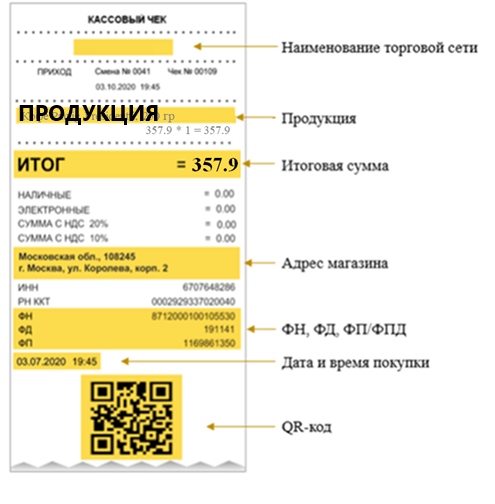 Загружаемый чек должен отвечать следующим условиям:- должен быть валидным;- должен проходить валидацию на сервисе https://kkt-online.nalog.ru/;- дата и время осуществления расчета в фискальном чеке должны быть в соответствующем временном периоде, указанном в пункте 3.1.1. настоящих Правил;- должен содержать наименование товара, участвующего в Акции, в соответствии с условиями Акции. В случае отсутствия информации по составу Чека в базе ФНС участие Чека в розыгрышах призов Акции технически невозможно. При отсутствии такой информации по техническим причинам (то есть, при общем соответствии Чека настоящим Правилам), проверка такого Чека может занять дополнительно до 7 дней. Организатор не несет ответственности за исправность базы ФНС и ее функционирование. Если через 7 дней с момента регистрации Чека не удалось обнаружить информацию о нем в базе ФНС, такой Чек считается несоответствующим настоящим Правилам. Каждый Участник может проверить информацию по составу Чека в базе ФНС в Приложении «Проверка кассового чека» от ФНС России для Appstore или Google play или на сайте https://kkt-online.nalog.ru/Идентификация Участников производится по фамилии, имени, отчеству, телефону и другим данным, указанным Участником при регистрации.4.1.4. Сохранить фискальный чек, подтверждающий покупку Продукции, в котором указано наименование Продукции (кассовый чек с расшифровкой или товарный чек, оформленные в соответствии с законодательством РФ), до окончания Общего срока проведения Акции.4.2. Совершение действий, указанных в п. 4.1.2 настоящих Правил, является акцептом Участника Договора на участие в Акции. При совершении указанных действий Договор с Организатором на участие в Акции считается заключённым.4.3. Регистрация Чеков в Акции осуществляется последовательно в порядке поступления Чеков от Участников. Один и тот же Чек может быть зарегистрирован в Акции только один раз. 4.4. Количество Чеков, которые могут быть зарегистрированы одним и тем же Участником Акции неограниченно. Однако в целях исключения злоупотреблений, каждый Участник может зарегистрировать не более 10 (десяти) Чеков в день. 11 (одиннадцатый) Чек и более, зарегистрированные от одного Участника за один день Период регистрации Чеков, не рассматриваются и будут удалены.4.5. Все загруженные Участниками фотографии Чеков проходят модерацию, которая занимает до 3-х (трех) рабочих дней. 4.6. Стоимость Интернет-трафика, предоставляемого посредством мобильного телефона, ноутбука или иного высокотехнологичного устройства, определяется оператором сотовой связи или поставщиком интернет услуг и оплачивается Участником самостоятельно в соответствии с установленными тарифами. 5. Призовой фонд АкцииПризовой фонд Акции состоит из Регулярных призов, Еженедельных призов и Главного приза (далее совместно именуемые «Призы»).Регулярные призы:Регулярные призы в размере 100 (Сто)  рублей зачисляются за каждый зарегистрированный Чек, отвечающий требованиям Правил, на лицевой счет для оплаты услуг связи Участника у российских сотовых операторов: «Мегафон», «Билайн», МТС Mobile, «Теле2», Yota, «Ростелеком», «Тинькофф Мобайл», «СберМобайл», «SimTravel», «Teletie», «А-Мобайл», «Aquafon», «МСН Телеком» «ТТК Мобайл», «Смартс», «Мотив», «Пенза-GSM» с использованием сервиса ЮMoney. Зачисление денежных средств на баланс телефона Участника у иного сотового оператора невозможено.Количество Регулярных призов – 5 000 штук. После исчерпания количества Регулярных призов, приз данного вида Участнику не выдается, при этом Участник, выполнивший все условия раздела 4, будет претендовать на получение Еженедельных призов и Главного приза.Зачисление денежных средств происходит на мобильный баланс телефонного номера, указанный Участником при регистрации в Акции, с использованием сервиса «Быстрый платеж через ЮMoney».Участник несет ответственность за ошибки, допущенные при указании номера телефона, а также в случае, если им был указан номер телефона третьих лиц или организаций. Участник не имеет права требовать от Организатора перечисления суммы Регулярного приза на другой номер телефона. Принимая участие в Акции, Участник подтверждает, что ознакомился с условиями сервиса ЮMoney (ссылка на условия сервиса «Быстрый платеж»: https://yoomoney.ru/page?id=526623).Когда сумма всех регулярных призов полученных Участником Акции в течение срока проведения Акции, достигнет 3900 рублей, участник в дальнейшем не может получать Регулярный приз, но участвует в розыгрыше Еженедельных призов и Главного приза.Ценные призы:Ценный приз 1го уровня: «Беспроводная колонка» номинальной стоимостью 37 999 (Тридцать семь тысяч девятьсот девяносто девять) рублей 00 копеек, а также денежная часть Приза в размере 18 308 (Восемнадцать тысяч триста восемь) рублей 00 копеек, которая перечисляется в бюджет соответствующего уровня Организатором, как налоговым агентом по налогу на доходы физического лица (НДФЛ).Стоимость является приблизительной и может отличаться от зафиксированной в настоящем пункте (включая денежную часть). Фактическая стоимость Ценного приза 1го уровня будет зафиксирована в Акте приема-передаче приза Победителю. Общее количество Ценных призов 1го уровня – 8 (Восемь) штук.Ценные призы 1го уровня разыгрываются среди всех Участников, зарегистрировавших чек.Денежный эквивалент стоимости Приза (Беспроводная колонка) не выплачивается. Приз замене не подлежит. Внешний вид Приза может отличаться от изображенного на рекламных материалах Акции.Ценный приз 2го уровня:«Смартфон Apple iPhone 15 Pro 256Gb» номинальной стоимостью 143 999  (Сто сорок три тысячи девятьсот девяносто девять) рублей 00 копеек, а также денежная часть Приза в размере 75 384 (Семьдесят пять тысяч триста восемьдесят четыре) рубля 00 копеек, которая перечисляется в бюджет соответствующего уровня Организатором, как налоговым агентом по налогу на доходы физического лица (НДФЛ).Стоимость является приблизительной и может отличаться от зафиксированной в настоящем пункте (включая денежную часть). Фактическая стоимость Ценного приза 2го уровня будет зафиксирована в Акте приема-передаче приза Победителю. Общее количество Ценных призов 2го уровня – 4 (Четыре) штуки.Ценные призы 2го уровня разыгрываются среди всех Участников, зарегистрировавших чек.Денежный эквивалент стоимости Приза (Смартфон Apple iPhone 15 Pro 256Gb) не выплачивается. Приз замене не подлежит. Внешний вид Приза может отличаться от изображенного на рекламных материалах Акции.Один участник может получить не более 1 (Одного) приза из категории Ценных призов.Главный приз:Денежный приз 500 000 рублей.Общая стоимость Главного приза – 767 077  (Семьсот шестьдесят семь тысяч семьдесят семь) рублей 00 копеек, из которой 500 000 (Пятьсот тысяч) рублей перечисляются на банковский счет Победителя, а 267 077 (Двести шестьдесят семь тысяч семьдесят семь) рублей 00 копеек удерживается Организатором как налоговым агентом по налогу на доходы физического лица (НДФЛ) и перечисляется в бюджет соответствующего уровня. Общее количество Главных призов – 1 (одна) штука. Чек получивший Регулярный приз и/или Ценный приз, также участвуют в розыгрыше Главного Приза.Организатор, выступая налоговым агентом, исчисляет налог на доход физического лица, удерживает его из доходов Победителя при их фактической выплате на основании пункта 4 и 5 статьи 226 Налогового кодекса Российской Федерации, и перечисляет в бюджет соответствующего уровня, согласно требованиям статьи 224 Налогового кодекса Российской Федерации. Кроме того, в соответствии с требованиями действующего законодательства Российской Федерации Организатор предоставляет в налоговые органы сведения о доходах физического лица по форме 2-НДФЛ, ставшего обладателем Приза, стоимостью свыше 4000 (четырех тысяч) рублей.Организатор настоящим информирует Победителей Акции о законодательно предусмотренной обязанности уплатить соответствующие налоги в связи с получением всех призов всех акций, совокупная стоимость которых превышает 4000 (четыре тысячи) рублей за отчетный период (календарный год). Принимая участие в Акции и соглашаясь с настоящими Правилами, Участники считаются надлежащим образом проинформированными о вышеуказанной обязанности.Обязательства Организатора по выдаче Призов Участникам Акции ограничены призовым фондом, указанным в настоящем разделе Правил.  Замена Призов другими Призами Акции по требованию Участников не производится.Порядок определения Победителей Акции Участнику, соответствующему требованиям настоящих Правил и совершившему совокупность действий, предусмотренных разделом 4 настоящих Правил, отправляется на мобильный телефон, указанный Участником при регистрации на  Сайте или в Чат-боте в соответствии с разделом 4 настоящих Правил, Регулярный приз в размере 100 рублей, при условии принадлежности номера телефона российским операторам связи, перечисленным в п. 5.1.1. Правил. Мобильный телефон должен быть зарегистрирован на физическое лицо, не находится на корпоративном тарифном плане. В случае, если мобильный телефон указан с нарушением условий, указанных в настоящем пункте, либо заблокирован, введен с ошибкой или некорректен и тому подобное, Регулярный приз не направляется Участнику повторно и не пересылается на другой номер.Зачисление денежных средств происходит при помощи сервиса «ЮMoney» в течение 5 (пяти) рабочих дней с даты одобрения Чека в процессе модерации согласно разделу 4 Правил. Принимая участие в Акции, участник подтверждает, что ознакомился с условиями сервиса «ЮMoney» (ссылка на условия сервиса «Быстрый платеж»: https://yoomoney.ru/page?id=526623).Определение Победителей Ценного приза 1го уровня «Беспроводная колонка»:Для определения Победителя Ценного приза 1го уровня Акции Организатор формирует реестры Чеков (далее – Реестр), загруженных в полном соответствии с условиями раздела 4 настоящих Правил. Реестр формируется исходя из даты и времени загрузки Чека на Сайте. Каждому Чеку присваивается уникальный порядковый номер. Обладатель Ценного приза 1го уровня «Беспроводная колонка»  определяется среди Чеков, зарегистрированных за период с 00 час 00 мин 00 сек первого дня соответствующего периода регистрации чеков/розыгрыша по 23 час 59 мин 59 сек (по московскому времени) последнего дня соответствующего периода регистрации чеков/розыгрыша в соответствии с графиком (п.3.1.3) по следующей формуле: N = Х х F+1, где:N — порядковый номер выигрышного Чека - претендента на получение Ценного приза 1го уровня «Беспроводная колонка»;Х - общее количество Чеков, зарегистрированных за Период регистрации Чеков (п. 3.1.1 Правил)F – дробная часть курса Китайского юань к Российскому рублю (по данным ЦБ РФ на сайте http://www.cbr.ru), с округлением до 4-х знаков после запятой по правилам арифметики (например, если Китайский юань по данным ЦБ РФ к рублю РФ составил 12,5061 то F = 0,5061).В случае получения дробного значения числа N округление производится в большую сторону.В том случае, если Участник, признанный первым претендентом на получение Ценного приза 1го уровня, будет лишен статуса Победителя на основании настоящих Правил, либо откажется от Приза, Победителем признается Участник, Чек которого находится на строке Реестра, следующей порядковый номер чека в реестре за строкой Чека первого претендента, в порядке увеличения. Этот принцип повторяется при необходимости до утверждения Победителя и вручения Приза.Определение Победителей Ценного приза 2го уровня «Смартфон Apple iPhone 15 Pro 256Gb»:Для определения Победителя Ценного приза 2го уровня Акции Организатор формирует реестры Чеков (далее – Реестр), загруженных в полном соответствии с условиями раздела 4 настоящих Правил. Реестр формируется исходя из даты и времени загрузки Чека на Сайте. Каждому Чеку присваивается уникальный порядковый номер. Обладатель Ценного приза 2го уровня «Смартфон Apple iPhone 15 Pro 256Gb»  определяется среди Чеков, зарегистрированных за период с 00 час 00 мин 00 сек первого дня соответствующего периода регистрации чеков/розыгрыша по 23 час 59 мин 59 сек (по московскому времени) последнего дня соответствующего периода регистрации чеков/розыгрыша в соответствии с графиком (п.3.1.3) по следующей формуле: Q = Х х G+1, где:Q — порядковый номер выигрышного Чека - претендента на получение Ценного приза 2го уровня «Смартфон Apple iPhone 15 Pro 256Gb»;Х - общее количество Чеков, зарегистрированных за Период регистрации Чеков (п. 3.1.1 Правил)G – дробная часть курса Австралийского доллара к Российскому рублю (по данным ЦБ РФ на сайте http://www.cbr.ru), с округлением до 4-х знаков после запятой по правилам арифметики (например, если Австралийский доллар по данным ЦБ РФ к рублю РФ составил 58,8483 то G = 0,8283).В случае получения дробного значения числа Q округление производится в большую сторону.В том случае, если Участник, признанный первым претендентом на получение Ценного приза 2го уровня, будет лишен статуса Победителя на основании настоящих Правил, либо откажется от Приза, Победителем признается Участник, Чек которого находится на строке Реестра, следующей порядковый номер чека в реестре за строкой Чека первого претендента, в порядке увеличения. Этот принцип повторяется при необходимости до утверждения Победителя и вручения Приза.Определение Победителей Главного приза:Для определения победителей Главного приза Акции Организатор формирует реестры Чеков (далее – Реестр), загруженных в полном соответствии с условиями раздела 4 настоящих Правил. Реестр формируется исходя из даты и времени загрузки Чека на Сайте. Каждому Чеку присваивается уникальный порядковый номер. Обладатель Главного приза определяются в конце Акции среди всех Чеков по следующей формуле: W = Х х С+1, где:W — порядковый номер выигрышного Чека - претендента на получение Главного приза;Х - общее количество Чеков, зарегистрированных за Период регистрации Чеков (п. 3.1.1 Правил)С – дробная часть курса Евро к Российскому рублю (по данным ЦБ РФ на сайте http://www.cbr.ru), с округлением до 4-х знаков после запятой по правилам арифметики (например, если евро по данным ЦБ РФ к рублю РФ составил 94,8151 то С = 0,8151).В случае получения дробного значения числа W округление производится в большую сторону.В том случае, если Участник, признанный первым претендентом на получение Главного приза, будет лишен статуса Победителя на основании настоящих Правил, либо откажется от Приза, Победителем признается Участник, Чек которого находится на строке Реестра, следующей порядковый номер чека в реестре за строкой Чека первого претендента, в порядке увеличения. Этот принцип повторяется при необходимости до утверждения Победителя и вручения Приза.Порядок выдачи Призов ПобедителямУчастнику необходимо на  Сайте или в Чат-боте акции по кнопке «получить Приз» перейти на защищённую страницу сайта сервиса ЮMoney и внести необходимые данные для перевода денежных средств. Зачисление денежных средств осуществляется на мобильный баланс указанного телефонного номера с использованием сервиса «Быстрый платеж через ЮMoney». Перечисление приза может занимать до 2 (двух) рабочих дней. Победитель – обладатель Ценного приза 1го или 2го уровня, информируется электронным сообщением на адрес электронной почты Участника, указанной при регистрации на Сайте или в Чат-боте. В случае, если Участник стал по результатам розыгрыша претендентом на получение Ценного приза 1го или 2го , для его получения обязан в течение 2 (двух) рабочих дней с момента получения от Организатора письма на электронную почту выслать на адрес электронной почты Организатора kuzminovaolga@fiftyone.ru следующие достоверные документы/сведения о себе: фамилия, имя, отчество;контактный номер телефона;почтовый адрес проживания для доставки Приза;дата рождения;фото/скан страниц своего паспорта гражданина РФ (разворот с фотографией и страница с информацией о последнем месте регистрации);фото/скан свидетельства ИНН; скан подписанного согласия на обработку персональных данных в соответствии с Приложением 1 к настоящим Правилам (Участник обязан хранить оригинал указанного согласия на обработку персональных данных в течение 1 (одного) года);иная необходимая информация по запросу Организатора. Участники Акции должны обеспечить возможность предоставления Организатору подлинников указанных выше документов / материалов для сверки с предоставленными ранее копиями таких документов / материалов.После положительной проверки полученной от Победителя – обладателя Ценного приза 1го или 2го уровня информации, указанной в п.7.2. настоящих Правил, Организатор направляет Победителю подтверждение статуса Победитель/Призополучатель, форму Акта приема-передачи Приза для ознакомления. Победитель/Призополучатель обязуется подписать Акт приема-передачи Приза (форма Акта является Приложением № 2 к настоящим Правилам). Акт приема-передачи приза направляется скан-копией на электронную почту kuzminovaolga@fiftyone.ru. В случае не предоставлении Победителем Организатору подписанного Акта, Участнику Приз не выдается, а такой Участник признается отказавшимся от получения соответствующего Приза.Ценные призы п. 5.2. направляются Организатором курьерской службой за счет Организатора по указанному Победителем/ Призополучателем адресу доставки.Победитель – обладатель Главного приза, информируется электронным сообщением на адрес электронной почты Участника, указанной при регистрации на Сайте или в Чат-боте. В случае, если Участник выиграл Главный приз, необходимо в течение 2 (двух) рабочих дней с момента получения письма на электронную почту выслать на адрес электронной почты kuzminovaolga@fiftyone.ru следующие достоверные документы/сведения о себе: фамилия, имя, отчество;контактный номер телефона;дата рождения;фото/скан страниц своего паспорта гражданина РФ (разворот с фотографией и страница с информацией о последнем месте регистрации);фото/скан свидетельства ИНН; полные реквизиты банковского счёта;скан подписанного согласия на обработку персональных данных в соответствии с Приложением 1 к настоящим Правилам (Участник обязан хранить оригинал указанного согласия на обработку персональных данных в течение 1 (одного) года);иная необходимая информация по запросу Организатора. Участники Акции должны обеспечить возможность предоставления Организатору подлинников указанных выше документов / материалов для сверки с предоставленными ранее копиями таких документов / материалов.После положительной проверки полученной от Победителя – обладателя Главного приза информации, указанной в п.7.3. настоящих Правил, Организатор направляет Победителю подтверждение статуса Победитель/Призополучатель, форму Акта приема-передачи Приза для ознакомления. Победитель/Призополучатель обязуется подписать Акт приема-передачи Приза (форма Акта является Приложением № 2 к настоящим Правилам). Акт приема-передачи приза направляется скан-копией на электронную почту kuzminovaolga@fiftyone.ru. Главный приз перечисляется на банковский счет Победителя.Призы не вручаются Участникам по следующим причинам:Участник, имеющий право на получение Приза, в указанные в настоящих Правилах сроки не выходит на связь / не предоставляет / отказывается или по иным причинам не предоставляет указанные документы, материалы и информацию;Участник предоставляет неполный комплект требуемых документов, материалов и информации, указанных в п. 7.2. – 7.3. настоящих Правилах;Качество высланных Участником копий документов / материалов не позволяет идентифицировать их (например, невозможно прочесть название Продукции в виду плохого качества копии, или ввиду сокращения наименования Продукции в чеке и т.д.);Победитель отказался от Приза или от подписания и возврата Организатору оригинала Акта, уведомив Организатора по электронной почте, либо путем бездействия;Участник не выполнил какие-либо иные действия, необходимые для получения Приза в соответствии с настоящими Правилами, либо совершил такие действия с нарушением установленного срока;Организатор не смог связаться с Участником в течение 5 (пяти) рабочих дней с момента уведомления Участника о победе, в связи с некорректным адресом электронной почты;Приз отправлен Организатору обратно в связи с неверно указанными Победителем данными (неправильный адрес, адресат) или отсутствием получателя по указанному адресу. В случае выявления мошенничества при регистрации, попытке нарушить работу Сайта или Чат-бота, предоставления недостоверных данных о себе или поддельных документов и совершении других нарушений. Организатор определяет наличие мошенничества и фальсификации по своему усмотрению.Во всех указанных выше случаях Организатор вправе отказать Участнику в выдаче призов и распорядиться ими по своему усмотрению, в том числе путем проведения повторного розыгрыша соответствующего приза среди остальных Участников, имеющих право на его получение. Участники Акции при этом теряют право требования призов от Организатора Акции. Претензии по неполучению Призов в связи с указанными выше причинами не принимаются.Цвет, модель и иные свойства Призов определяются по усмотрению Организатора, и могут не совпадать с ожиданиями Участников, а также с изображениями, представленными в рекламных материалах. В случае, если на момент вручения Призов товар с характеристиками, указанными в Правилах, отсутствует в свободной продаже, Организатор в праве заменить Приз на товар с аналогичными или похожими характеристиками. Обязательства организатора относительно качества Призов ограничены гарантиями, предоставленными их производителями. Целостность и функциональная пригодность Призов проверяется Победителями непосредственно при их получении.Призы, не разыгранные или невостребованные Участниками, а также не врученные в срок по тем или иным причинам, не зависящим от Организатора, признаются невостребованными. Невостребованные Призы используются Организатором по своему усмотрению.В случае наступления форс-мажорных обстоятельств, вызванных природными явлениями, военными действиями, дефолтом, выходом запрещающих законодательных актов и прочими обстоятельствами, не зависящих от Организатора и не позволяющих ему выполнить своё обязательно по вручению Призов, Призы не выдаются, не подлежит замене и/или денежной компенсации.Обязательства Организатора по выдаче Призов Участникам Акции ограничены призовым фондом, указанным в п. 5 настоящих Правил. Призовой фонд может быть изменен по усмотрению Организатора Акции. Указанное количество Призов является максимальным и может быть уменьшено в зависимости от фактического количества Участников Акции, имеющих право на получение Призов.Права и обязанности Участников, Организатора АкцииУчастник Акции вправе требовать от Организатора Акции:- получения информации об Акции в соответствии с Правилами Акции;- предоставления Приза согласно настоящим Правилам Акции в случае признания Участника Победителем. Участники Акции обязаны выполнять все действия, связанные с участием в Акции и получением Призов, в установленные Правилами Акции сроки и порядке.Организатор Акции обязан осуществить предоставление Призов в отношении тех Участников Акции, которые признаны победителями в соответствии с настоящими Правилами.Организатор Акции оставляет за собой право не вступать в письменные переговоры либо иные контакты с участниками Акции, кроме случаев, предусмотренных настоящими Правилами, действующим законодательством Российской Федерации и при возникновении спорных ситуаций.Организатор Акции имеет право на свое собственное усмотрение, не объясняя Участникам причин и не вступая в переписку, признать недействительными любые действия Участников, а также запретить дальнейшее участие в Акции любому лицу, в отношение которого у Организатора возникли обоснованные подозрения в том, что он подделывает данные и/или извлекает выгоду из любой подделки данных, необходимых для участия в Акции, в том числе, но не ограничиваясь следующими действиями:Если Участник действует в нарушение настоящих Правил и положений действующего законодательства Российской Федерации;Если у Организатора есть сомнения или основания полагать, что Участник совершает мошеннические действия, участвует в обмане, подкупе или финансовых махинациях, в том числе во множественных публикациях с различных профилей;Если у Организатора возникнут основания полагать, что Участник является «Профессиональным участником Акций» (Призоловом). При этом под «Призоловом» признается лицо, соответствующее одному или одновременно нескольким следующим признакам: Подозрительно активная регистрация Чеков; Участник стал Победителем более 2-х (двух) рекламных акций за текущий год; Участник является зарегистрированным и активным пользователем таких сайтов, как www.prizolovy.ru, www.prizolov.pp.ru; призолов.рф  и прочих, либо групп Социальных сетей аналогичного содержания;Собственные достоверные источники Организатора Акции (действующая на момент определения Победителя база данных, используемая на основании согласия физических лиц и в соответствии с требованиями ФЗ «О персональных данных»). Организатор Акции вправе обращаться к Участникам с просьбой принять участие в интервьюировании, фото- и/или видеосъёмке в связи с признанием их Победителями, без выплаты за это дополнительного вознаграждения. В случае согласия Победителя принять участие в интервьюировании, фото- и/или видеосъёмке такой Участник обязуется безвозмездно предоставить Организатору права на использование его имени, фамилии, фотографий и иных материалов, изготовленных в связи с участием Победителя в Акции, при распространении рекламной информации об Акции, а также предоставить согласие на  обработку персональных данных, разрешенных субъектом персональных данных для распространения. Авторские (смежные) права на изготовленные с участием Победителя материалы принадлежат Организатору.Факт участия в Акции подразумевает, что её Участники ознакомлены и согласны с настоящими Правилами. Согласие с настоящими Правилами является полным и безоговорочным.Информирование УчастниковУчастники информируются о проведении Акции путём размещения информации:На  Сайте или в Чат-боте;в рассылке e-mail писем;в рекламных материалах;иным образом по усмотрению Организатора. Официальные Правила Акции в полном объеме размещаются на  Сайте или в Чат-боте.Организатор вправе досрочно прекратить проведение Акции и/или изменить ее условия, опубликовав соответствующее сообщение на  Сайте или в Чат-боте или иным способом публично уведомить о таком прекращении / изменении условий, в том числе путем публикации новой редакции Правил Акции.Ознакомление с размещенной информацией осуществляется Участниками самостоятельно. При этом Участник не вправе требовать каких-либо компенсаций или возмещения ущерба в связи с внесением Организатором каких-либо изменений Правил или прекращения Акции.В случае досрочного прекращения Акции Организатор Акции обязан предоставить призы Участникам Акции, выполнившим условия Акции, до даты опубликования сообщения о прекращении проведения Акции.Налоговые обязательстваОбладатели Призов Акции обязаны осуществлять уплату всех налогов и иных существующих обязательных платежей, связанных с получением Призов в соответствии с действующим законодательством Российской Федерации. Согласно действующему законодательству Российской Федерации, не облагаются налогом на доходы физических лиц (НДФЛ) доходы, не превышающие в совокупности 4 000 (Четырех тысяч) рублей, полученные за налоговый период (календарный год) от организаций, в том числе в виде подарков, выигрышей или призов в проводимых конкурсах, акциях, играх и других мероприятиях в целях рекламы товаров, работ, услуг (п.28 ст.217 Налогового кодекса Российской Федерации (НК РФ)). Принимая участие в Акции и соглашаясь с настоящими Правилами, Участники Акции считаются надлежащим образом проинформированными об обязанностях уплаты налога на доходы физических лиц (НДФЛ) со стоимости Приза(ов), превышающей 4 000 (Четыре тысячи) рублей, по ставке 35% (тридцать пять процентов) на основании п.1 ст.207, п.1 ст.210, п.2 ст.224 НК РФ, а также об обязанностях налогового агента удержать начисленную сумму НДФЛ непосредственно из доходов Участника Акции (Получателя дохода) при их фактической выплате на основании п.п. 4 и 5 ст.226 НК РФ для перечисления в бюджет соответствующего уровня. В случае, если стоимость вручаемых в рамках Акции Призов не превышает 4 000 (четырех тысяч) рублей, Организатор не выполняет обязанностей налогового агента по удержанию НДФЛ.В обязанности Организатора, выполняющего функции налогового агента, входит подача сведений в налоговые органы о факте вручения Приза Участнику Акции в порядке, установленном п. 5 ст. 226 и п. 14 ст. 226.1 НК РФ.В случае, если доход от участия в рамках данной Акции не превышает 4000 рублей, но за отчетный период (календарный год) Участник совокупно получит от Организатора и иных организаций подарки, выигрыши или призы в проводимых конкурсах, акциях, играх и других мероприятиях в целях рекламы товаров (работ, услуг), совокупная стоимость которых превысит 4 000 (четыре тысячи) рублей, Участник самостоятельно оплачивает налог с данного дохода.Персональные данные Факт выполнения действий, установленных настоящими Правилами по участию в Акции, является конкретным, информированным и сознательным согласием Участника на обработку Заказчиком, Организатором, предоставленных Участником в рамках настоящей Акции персональных данных, на передачу персональных данных Участника  Организатором Акции подрядчикам Организатора, осуществляющим обработку персональных данных в рамках Акции, доставляющих призы победителям Акции, осуществляющим информирование Участников о продукции Организатора,  аналитическую деятельность по исследованиям потребительского поведения и иную аналитическую деятельность, а также выполняющим другие услуги по заказу Организатора.11.2. Организатор является оператором персональных данных в отношении персональных данных Участников и при их обработке руководствуются требованиями российского законодательства. Организатор гарантирует необходимые меры защиты персональных данных от несанкционированного доступа третьих лиц.11.3. Ответственность за правомерность и достоверность персональных данных Участника несет исключительно предоставившее их лицо. Организатор не принимает на себя никаких обязательств по проверке персональных данных, указанных Участниками.11.4. Целями обработки персональных данных Участников являются:регистрация / авторизация Участников на  Сайте или в Чат-боте в целях участия в Акции; доставка Призов Акции Победителям;публикация списков Победителей Акции; информирование Участников об Акции и выигрышах в Акции через различные средства связи;выполнение Организатором функций налогового агента в соответствии с требованиями налогового законодательства Российской Федерации;- привлечение Участников к участию в маркетинговых исследованиях;направление Участникам рассылок о проводимых Организатором рекламных промо-акциях; исследование степени удовлетворенности Участников качеством продукции и услуг Организатора, третьих лиц;исследования, связанные с анализом покупательской активности Участников и иная аналитика Участников как потребителей; информирование Участников о продукции и услугах Организатора.11.5. Обработка предоставленных Участниками персональных данных включает в себя следующие действия: сбор, запись, систематизация, накопление, хранение, уточнение (обновление, изменение), извлечение, использование, передача (распространение, предоставление, доступ), обезличивание, блокирование, удаление, уничтожение персональных данных. Трансграничная передача персональных данных в рамках проведения Акции не осуществляется, персональные данные обрабатываются и хранятся на территории РФ.11.6. Персональные данные хранятся и обрабатываются Организатором, его Партнерами и Подрядчиками в течение 5 (пяти) лет с момента предоставления персональных данных. При отзыве Участникам согласия на обработку своих персональных данных персональные данные уничтожаются Организатором Акции в течение 30 (Тридцати) дней с момента получения от Участникам такого отзыва. Участник вправе в любое время отозвать разрешение на обработку персональных данных путем направления письменного заявления Почтой России ценным письмом с описью вложения по почтовому адресу Организатора, что влечет автоматическое прекращение участия в Акции лица, отозвавшего свои персональные данные.  Подписи сторон:Приложение № 1 к Правилам проведения стимулирующего мероприятия «СОЧЕТАЙ ПРОДУКТЫ. СЧИТАЙ БОНУСЫ» Согласие на обработку персональных данных.Настоящим я, во исполнение требований Федерального закона от 27.07.2006 г. № 152-ФЗ «О персональных данных», свободно, своей волей и в своем интересе:1. Я подтверждаю, что мои персональные данные, указанные при регистрации и/или оставлении заявки на получение предложения и/или подписании на получение рекламной информации путем заполнения веб-формы на сайте Акции сочнокрасочно.рф или в чат-боте, направляемой (заполненной) с использованием Сайта или чат-бота, являются достоверными и получены непосредственно от меня (являются моими персональными данными).2. Я согласен на передачу моих персональных данных по открытым каналам связи сети «Интернет».3. Я даю свое согласие: Обществу с ограниченной ответственностью «БТЛ МИ» ИНН: 7721688675, КПП: 772401001, ОГРН 1107746214135, адрес местонахождения: г. Москва, ул. Каспийская, д. 2/1 кв. 101 (далее Организатор Акции), а также заказчику Акции Обществу с ограниченной ответственностью «КРУЗ» ИНН 7714940309, КПП 772701001, ОГРН 1147746806866, адрес местонахождения г. Москва, ул. Профсоюзная, д. 3, ОФИС 637 на обработку своих персональных данных, указанных при регистрации путем заполнения веб-формы на Сайте или в чат-боте, направляемой (заполненной) с использованием Сайта или чат-бота в telegram.Под персональными данными понимается любая информация, относящаяся ко мне как к субъекту персональных данных, в том числе: фамилия, имя, отчество, паспортные данные, дата и место рождения, адрес места жительства, контактные данные (номер домашнего, мобильного, рабочего телефонов, адрес электронной почты), семейное, социальное, имущественное положение, образование, профессия, а также иная общедоступная информация обо мне.4. Я согласен с тем, что в рамках обработки персональных данных Организатор Акции и/или Заказчик, вправе осуществлять сбор, запись, систематизацию, накопление, анализ, использование, извлечение, распространение, передачу Операторам и / или любым иным третьим лицам (в рамках исполнения требований законодательства об обработке персональных данных и законодательства о рекламе, налогового законодательства) получение, обработку, хранение, уточнение (обновление, изменение), обезличивание, блокирование, удаление, уничтожение моих персональных данных путем ведения баз данных автоматизированным, механическим, ручным способами в целях:регистрация / авторизация Участников на  Сайте или в Чат-боте в целях участия в Акции; доставка Призов Акции Победителям;публикация списков Победителей Акции; информирование Участников об Акции и выигрышах в Акции через различные средства связи;выполнение Организатором функций налогового агента в соответствии с требованиями налогового законодательства Российской Федерации;исследование степени удовлетворенности Участников качеством продукции и услуг Организатора, третьих лиц в рамках Акции;исследования, связанные с анализом покупательской активности Участников и иная аналитика Участников как потребителей; 5. Я выражаю согласие на получение информации в рамках проводимой Акции (информирование о статусе Участника, о выигрыше, об условиях получения выигрыша и иную информацию, связанную с Акцией) и разрешаю Организатору и Заказчику осуществлять в мой адрес смс/e-mail/почтовые рассылки, рассылки посредством информационно-коммуникационных сервисов, таких как Viber, WhatsApp Telegram и т.п., а также иные виды рассылок и уведомлений с использованием любых средств связи.6. Я выражаю согласие и разрешаю Организатору и Заказчику объединять персональные данные в информационную систему персональных данных и обрабатывать мои персональные данные, с помощью средств автоматизации либо без использования средств автоматизации, а также с помощью иных программных средств, специально разработанных по поручению Организатора или Заказчика. Работа с информационными системами персональных данных осуществляется по предписанному Организатором и/или Заказчиком алгоритму (сбор, систематизация, накопление, хранение, уточнение, использование, блокирование, уничтожение, др.). 7. Я уведомлен Организатором, а также от имени Заказчика о том, что предполагаемыми пользователями персональных данных являются работники Организатора/Заказчика (а также лица, привлеченные на условиях гражданско-правового договора).8. Я ознакомлен(а), что:настоящее согласие на обработку моих персональных данных является бессрочным и может быть отозвано посредством направления в адрес Организатора, письменного заявления. Датой отзыва считается день, следующий за днём вручения Организатору письменного заявления об отзыве согласия на обработку персональных данных;имею право на доступ к своим персональным данным, требовать уточнения (обновление, изменение) моих персональных данных, а также удаления и уничтожения моих персональных данных в случае их обработки Организатором и вышеуказанным Заказчиком, нарушающих мои законные права и интересы, законодательство Российской Федерации.9. Я обязуюсь в случае изменения моих персональных данных, сведений обо мне незамедлительно сообщать Организатору, с предоставлением подтверждающих документов.10. Настоящее Согласие признается мной, Организатором, Заказчиком моим письменным согласием на обработку моих персональных данных согласно ст. 9 Федерального закона от 27.07.2006 г. №152-ФЗ «О персональных данных».11. Я осознаю, что регистрация на Сайте Акции или в чат-боте, означает мое письменное согласие с условиями, описанными в настоящем Согласии.Приложение № 2к Правилам проведения стимулирующего мероприятия «____________________»А К Т № приемки – передачи Приза г. Москва							                     	                                                                                                                                                          «__» _____ 202_ г.ООО «_______________________» (далее – «Организатор Акции»), юридическое лицо, созданное и действующее в соответствии с законодательством Российской Федерации, в лице __________________, действующего на основании ___________________, с одной стороны, и гр. _______________________ , паспорт серия _____ номер _____, выдан _______________________________________, дата выдачи ________, код подразделения ______, дата рождения _________ г., ИНН ___________________, зарегистрированный по адресу: _________________________________________ (далее – «Победитель Акции»), с другой стороны, составили настоящий Акт приемки-передачи приза (далее – Акт) о нижеследующем:Организатор Акции «______________________», проводимой в период с «__»_________202__г. по «__»_________202__г.  (далее – Акция) передал, а Участник Акции принял следующий приз (далее – Приз) на общую сумму _______(____________________) рублей, состоящий из:  1.1. ___________________ (наименование приза) стоимостью ____________ (____________________) рублей с учетом всех применимых налогов.1.2. Денежной части Приза в сумме: _____________ (____________________) рублей.Победитель Акции подтверждает, что Организатор Акции выполнил свои обязательства по передаче Приза в полном объеме и претензий к Организатору он не имеет. ПОДПИСИ СТОРОНПоручение об удержании и уплате НДФЛ с Приза г. Москва							                                                                                                                                                                                       «__» _____ 202__ г.В соответствии с п.2 ст. 224 и  п.28 ст. 217 части II  Налогового кодекса РФ, стоимость выигрышей и призов, полученных в мероприятиях, проводимых в целях рекламы товаров (работ, услуг), превышающая 4 000 рублей, подлежит налогообложению НДФЛ, по ставке 35%. Сумма начисленного налога на доходы физических лиц с Приза составляет ______(________________) рублей _______копеек.Настоящим Победитель Акции поручает Организатору Акции выполнить функцию налогового агента, а именно - произвести удержание денежной части Приза в сумме ______(________________) рублей _______копеек и перечислить её в налоговые органы как НДФЛ с полученного Победителем Акции Приза в соответствии с п.2 ст. 224 и п.1,4 ст. 226 Налогового кодекса Российской Федерации. Победитель Акции ознакомлен с тем, что согласно ч.2 ст. 230 части II Налогового кодекса РФ сведения о стоимости полученного им Приза, а также о сумме начисленного и удержанного налога, будут переданы налоговым органам.ПОДПИСИ СТОРОНПодписи сторон:Розыгрыши для периода приема заявок на участие в АкцииРозыгрыши для периода приема заявок на участие в АкцииРозыгрыши для периода приема заявок на участие в АкцииРозыгрыши для периода приема заявок на участие в Акции№ розыгрышаДата розыгрыша Среди чеков, зарегистрированных в период (далее также – «период розыгрыша»)Виды призов125.04.2024с 15.04.2024 по 21.04.2024Регулярные призы;  Ценный приз 1-го уровня – Беспроводная колонка 1 шт.203.05.2024с 15.04.2024 по 28.04.2024Регулярные призы; Ценный приз 1-го уровня – Беспроводная колонка - 1 шт.; Ценный приз 2-го уровня – Смартфон Apple iPhone 15 Pro 256Gb – 1 шт.  308.05.2024с 15.04.2024 по 05.05.2024Регулярные призы;  Ценный приз 1-го уровня – Беспроводная колонка 1 шт.416.05.2024с 15.04.2024 по 12.05.2024Регулярные призы; Ценный приз 1-го уровня – Беспроводная колонка - 1 шт.; Ценный приз 2-го уровня – Смартфон Apple iPhone 15 Pro 256Gb – 1 шт.  523.05.2024с 15.04.2024 по 19.05.2024Регулярные призы; Ценный приз 1-го уровня – Беспроводная колонка 1 шт.630.05.2024с 15.04.2024 по 26.05.2024Регулярные призы; Ценный приз 1-го уровня – Беспроводная колонка - 1 шт.; Ценный приз 2-го уровня – Смартфон Apple iPhone 15 Pro 256Gb – 1 шт.  706.06.2024с 15.04.2024 по 02.06.2024Регулярные призы;  Ценный приз 1-го уровня – Беспроводная колонка 1 шт.813.06.2024с 15.04.2024 по 09.06.2024Регулярные призы; Ценный приз 1-го уровня – Беспроводная колонка - 1 шт.; Ценный приз 2-го уровня – Смартфон Apple iPhone 15 Pro 256Gb – 1 шт.;  Главный приз - 1 шт.Заказчик: ООО «КРУЗ»______________________/ Горшков А.Ю./ИсполнительООО «БТЛ.МИ»_____________________/ Концевич М.Н./от Организатора АкцииОператор АкцииООО «____________________»___________________/ _____________Победитель Акции:_______________/ _____________Оператор Акции ООО «______________________»___________________/ _____________Победитель Акции_______________/ ______________Заказчик: ООО «КРУЗ»______________________/ Горшков А.Ю./ИсполнительООО «БТЛ.МИ»_____________________/ Концевич М.Н./